 Questionnaire préalable d’assurance │ Fine Art by Hiscox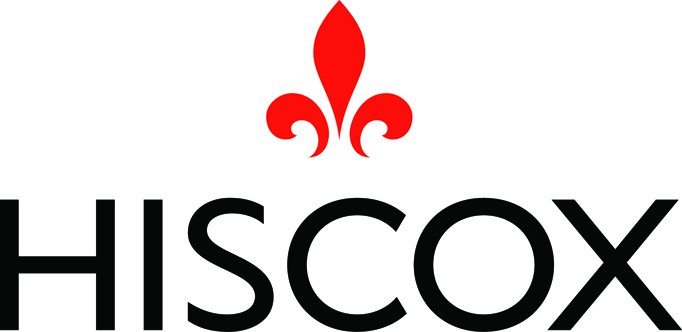 Ce document, faisant partie intégrante du contrat d’assurance, doit être entièrementcomplété et signé avant la prise d’effet des garanties.Courtier :  M./Mme : Tél :  E-mail : Date d'effet :  /  /  Assureur actuel :  Montant de la dernière prime : €Collection privée  | Collection d’entreprise ASSURÉ Nom, prénom de l’assuré (ou représentant de la personne morale) : Personne morale (le cas échéant) : Profession : Adresse de correspondance : Adresse du risque (si différente) : DESCRIPTION DE LA DEMEUREVous êtes : propriétaire  │copropriétaire  | locataire                                              Vous êtes : occupant  │non occupant 					 Demeure: maison  │ appartement  | hôtel particulier  │manoir, château          Résidence : principale  │secondaire Bureaux d’une société : oui  non État général : excellent  │bon  │moyen  │à rénover Travaux en cours ou prévus : oui  non  │durée et nature : La demeure est louée ou mise à disposition (en partie, totalement, à l’année, ponctuellement)  : oui  non  Si oui précisez : Utilisation professionnelle : oui  non  | si oui, précisez : Autres (séminaires, feux d’artifices...) : PROTECTIONS – PRÉVENTIONSystème de détection vol : oui  non  │année d’installation : 	relié à :  télésurveillance  │tiers  | n° de tél. personnels 	avec : contrat d’entretien annuel ou télémaintenance  | report sur GSM ou autre système de surveillance de ligne téléphonique Les portes d’accès sont : blindées  │ pleines  │ munies de serrures multipoints  │ munies de cornières anti-pinces 	autre  : Les ouvertures accessibles (à moins de 2,50 m du sol) sont munies de volets, persiennes, barreaux ou vitrages antieffraction :  	oui  non  │ si non, précisez : Coffre-fort : oui  non  │nombre :  │classe :  │scellé(s)  | protégé(s) par contacteurs / détecteurs volumétriques  Système de détection incendie : oui  non  │relié à télésurveillance  | avec : contrat d’entretien annuel  télémaintenance  Paratonnerre : oui  non  │Parafoudre ou parasurtenseurs : oui  non Autres moyens de protection : MONTANTS ASSURÉS – OBJETS D’ART ET DE COLLECTIONMONTANT TOTAL : €OBJETS D'ART ET DE COLLECTION : 	montant total : €	  valeur unitaire maximum : €                      en valeur déclarée   Tableaux 	montant total : €           valeur unitaire maximum : €                      Mobilier 	montant total : €           valeur unitaire maximum : €                         Objets fragiles*                                                montant total : €           valeur unitaire maximum : €                   Objets précieux**	montant total : €           valeur unitaire maximum : €                         Autres (vin, armes, etc.) :   		     montant total : €           valeur unitaire maximum : €                         * Porcelaine, biscuit, verrerie, cristal, terre cuite...   ** Objets en or, argent, vermeil, platine, à l’exclusion des bijoux, montres et pierres précieuses montées ou non    en valeur agréée, selon expertise ou inventaire joint, réalisé par :  référence :       date :  /  /                         montant : €                    valeur unitaire maximum : €               Le montant des garanties souhaité correspond à la totalité des existants : oui  non  | si non : objets précieux  Autre contrat garantissant vos objets d’art : oui  non 	Je choisis de bénéficier d’une réduction de prime moyennant l’application d’une franchise de :2 000€  | 3 500€  │7 500€  │10 000€    │montant supérieur : €SINISTRALITÉAu cours des 5 dernières années, vous avez subi un ou des sinistres à cette adresse : oui  non  │si oui, précisez : Vous avez subi un ou plusieurs sinistres vol à d’autres adresses : oui  non Si oui, précisez pour chacun d’eux la date, la nature, et le coût : Le contrat d'assurance garantissant les biens assurés a été résilié par un autre assureur au cours des 5 dernières années :oui  non  │Si oui, précisez le motif de la résiliation : DÉclarations et signaturesJe, soussigné(e)  déclare qu’à ma connaissance, tous les renseignements donnés, que le questionnaire ait été rempli de ma main ou de celle de mon mandataire, sont exacts. Je reconnais être informé(e) de l’obligation de sincérité des réponses au présent questionnaire et des conséquences qui résulteraient d’une omission ou d’une fausse déclaration, à savoir la nullité du contrat (Article L 113-8 du Code des Assurances) ou la réduction des indemnités (Article L 113-9 du Code des Assurances). En signant cette déclaration, je ne suis pas tenu(e) d’accepter les termes de la proposition d’assurance faite par les assureurs, mais dans le cas où un contrat serait accepté, les déclarations faites dans ce questionnaire feront partie intégrante du contrat et lui serviront de base. Votre signature est obligatoire pour valider le projet.Fait à      le                        Signature  DateNature (Vol, dégât des eaux, Catastrophe Naturelle, etc.)CoûtCauses réparées /  /                   €oui  non  /  /                   €oui  non  /  /                   €oui  non 